Contact Information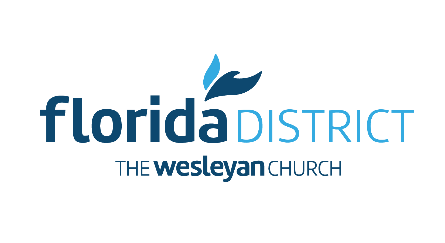 1st Year Counselor Purpose/Disclaimer.It is the policy of the Florida District of the Wesleyan Church’s Youth Department to request that any counselors who attend camp have taken at least a 1 year break from attending camp as a student before returning as a counselor.  The purpose is to help counselors understand that they are expected to have spiritual and behavioral authority at camp (they are not to act like students, but like adults).  Counselors are not permitted to “date” or “court” or otherwise engage in a “romantic relationship” with students. Counselors are expected to perform certain duties and responsibilities while at camp (as requested by the Camp Director or appointed leaders).  

We understand that God frequently calls students to ministry while they are in high school (or even before).  These students who are intentional about pursuing their call may be able to be an asset to camp, while also gaining great experience for their future ministry.  Thus, for those students actively pursuing a call to ministry, we do allow them to come back and serve without the necessary prerequisite of a 1 year break.My CallingPlease take a moment to describe your calling and how you see yourself serving in ministry in the future.Volunteer Ministry HistoryPlease take a moment to describe how you have served as a volunteer in ministry at your local church prior to graduating from high school.Current Steps Taken Toward MinistryPlease summarize how you have pursued God’s calling on your life since graduation.  Include education requirements you have completed, schooling you are enrolled in, and volunteer ministry activities you have participated in.Agreement, Background Check, and SignatureBy submitting this application, I affirm that the facts set forth in it are true and complete. I understand that if I am deemed by the camp director to be a distraction from the purpose of camp (ie: acting more like a student than an adult sponsor) that I may be immediately dismissed from camp and will be required to exit at my own expense.  I have a current background check on file with my local Wesleyan church, or have attached a background check form to this application and give my consent for its completion.Our PolicyThank you for completing this application form and for your interest in volunteering with us.  We will notify you of your acceptance or rejection once your application has been processed.  We think God has something AWESOME in store for camp this year, and are excited that you feel lead to be a part of what He is doing in our District and in the lives of our teens!  1st Year Counselor ApplicationNameStreet AddressCity ST ZIP CodePrimary PhoneCell PhoneE-Mail AddressFacebook UsernameHome Wesleyan ChurchPastor/Youth PastorPastor Email or Phone # I understand this policy and the expectations placed upon me. I give permission for the camp director or a district youth committee member to contact my 
       pastor/youth pastor to discuss my competency to serve in this capacity.Name (printed)SignatureDate